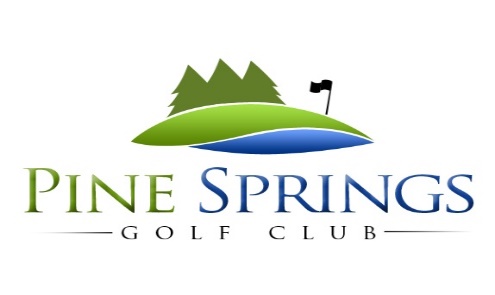 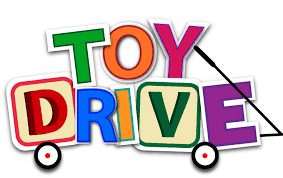 6th Annual Toy Drive Golf TournamentSaturday, December 10th, 2022Benefitting Smith County Families in Need2-Person Scramble / 10:00AM Shotgun Start / $200 Per TeamSponsorships AvailableTitle Sponsor:  $5000 - Includes 2 team entry fees, a hole flag, a hole sign, social media and website recognition, event & scoreboard sponsorship with your logo on the golf balls in giveaway bag.Gold Corporate Sponsor: $1000 - includes team entry fee, hole flag, hole sign, social media and website recognition, and item with company logo in giveaway bag.Silver Corporate Sponsor: $500 - includes team entry fee, hole flag, hole sign, social media and website recognition.Driving Range or Putting Green Sponsor: $1000 - Includes entry fees for one team, hole sign, and a sign on the driving range or putting green, social media, and website recognition.Hole Flag Sponsor: $300 Includes your information on a hole flag which will be used during the event.Long Drive & Closest to the Pin Sponsors:  $200 for each contest.  (6 Available - $800 for all) Includes a hole sign, your information on a contest sign and recognition when the award is given.Hole Sign Sponsor: $100 for each hole.  Includes your information on a hole sign.--------------------------------------------------------------------------------------------------------------------------------------Thank you for supporting the families of Smith County and helping to create a memorable Christmas!Sponsorships can be mailed to: Attn: Pine Springs Golf Club P.O. Box 501 Chandler, Texas 75758Company: ___________________________________________________________Contact Person: ______________________________Contact email: ______________________________________________________ Contact phone: _______________________________Sponsorship chosen: _______________________________________________Sponsorship paid by: _________________________Please email logo or information to be used on signage to: cotton@pinespringsgolf.comRaffle Prize Contributor – item or service: ________________________________________________________________________Questions: please call Cotton Davis at 469-396-8064 or the golf course at 903 526-4653 